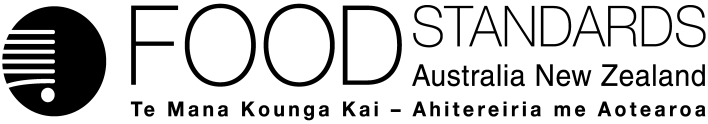 Supporting Document 2International Regulations Table – Proposal P1031Allergen Labelling Exemptions Exemptions from allergen and sulphite declarations in various jurisdictions ReferencesCodex Alimentarius Commission, 1985.  “General Standard for the labelling of Prepackaged Foods Codex Stan 1 – 1985 (rev. 1- 1991)European Union (2011). “Regulation (EU) No 1169/2011 of the European Parliament and of the Council of October 25 2011” Annex II. Official Journal of the European UnionHealth Canada, 2010 “Health Canada’s Modifications to Regulatory Project 1220 – Enhanced labelling for Food Allergens, Gluten sources and Added Sulphites “available at: http://www.hc-sc.gc.ca/fn-an/label-etiquet/allergen/proj1220-modifications-eng.php US Food and Drug Administration, 2004 ”Food Allergen Labeling and Consumer Protection Act of 2004” . Public Law 108-282. Title II, available at http://www.fda.gov/Food/GuidanceRegulation/GuidanceDocumentsRegulatoryInformation/Allergens/ucm106187.htm JurisdictionCurrent exemptionsCodex Sulphite in concentrations of less than 10 mg/kg is exempted from declarationAustraliaNew ZealandCereals containing gluten and their products – must be declared other than where present in standardised beer and spirits Fish and fish products – must be declared except for isinglass derived from swim bladders and used as a clarifying agent in beer and wine Tree nuts – must be declared other than coconut (from Cocos nucifera)Sulphites – added sulphites where equal to or less than 10 mg/kg are exempt from declarationEuropean UnionExemptions are listed below the source allergen, and are based on GMP or specified manufacturing processes:Cereals containing gluten:(a) wheat-based glucose syrups including dextrose;wheat-based maltodextrins;glucose syrups based on barley;cereals [where] used for making distillates or ethyl alcohol of agricultural origins for spirit drinks and other alcoholic beverages.Fish:(a) fish gelatine used as carrier for vitamin or carotenoid preparations;(b) fish gelatine or isinglass used as fining agent in beer and wine.Soybeans and products thereof:(a) fully refined soybean oil and fat;(b) natural mixed tocopherols (E306), natural D-alpha tocopherol, natural D-alpha tocopherol acetate, natural D-alpha tocopherol succinate from soybean source;(c) vegetable oil derived phytosterols and phytosterol esters from soybean sources;.(d) plant stanol ester produced from vegetable oil sterols from soybean sources.Milk and products thereof (including lactose):Whey [where] used for making distillates or ethyl alcohol of agricultural origin for spirit drinks and other alcoholic beverages;Lactitol.Nuts and products thereof:Nuts used for making distillates or ethyl alcohol of agricultural origin for spirit drinks and other alcoholic beverages. Added sulphites:where less than 10 mg/kg United States of AmericaThe regulations under the Food and Drug Administration only apply to the listed “major food allergens”  and where protein is present. Exemptions include any highly refined oil derived from the major food allergens and any ingredient derived from such highly refined oil; and  raw agricultural commodities in their natural state, such as fresh fruits and vegetables. Further exemptions may be obtained via a petition or notification to the US Food and Drug Administration.CanadaNone listed in the regulations.  However it is noted the Canadian regulations apply only to the part of the ingredient or component that is responsible for the adverse reaction (e.g. the protein, modified protein or protein fraction). Added sulphitesWhen present as an ingredient sulphites must be listed regardless of amount however, when a ‘contains’ statement (ie for allergen declarations) appears on the label, only added sulphites present at greater than or equal to 10 ppm need to be declared. 